ПРАВИЛНО ПОНАШАЊЕ ЗА ВРЕМЕ УЖИНЕПравила понашања:обавезно прање руку пре и после ужине;треба водити рачуна о броју ученика који истовремено бораве у просторији где се обавља ужина;обратити пажњу на распоред столова за којим седе ученици;повести рачуна о међусобној удаљености ученика;размена хране и прибора међу ученицима није дозвољена.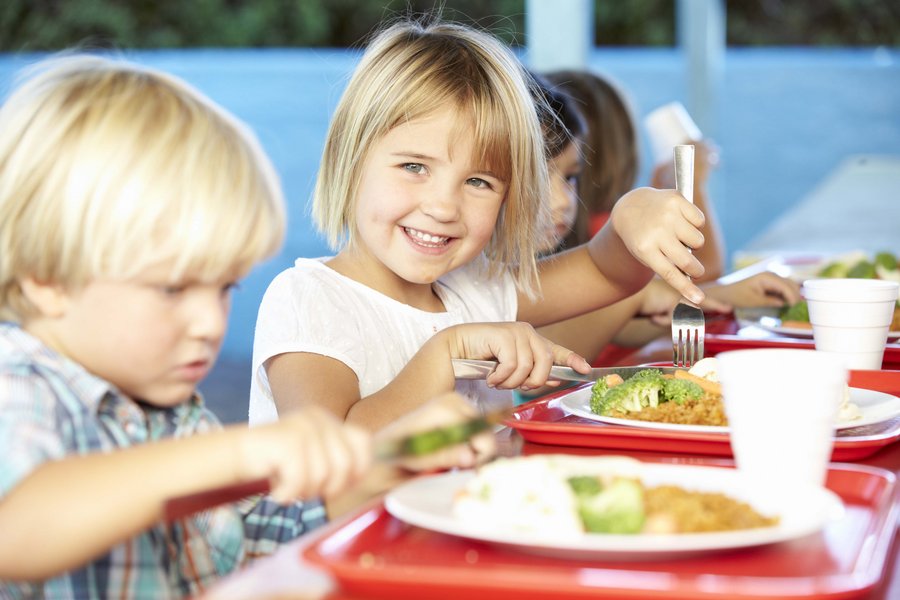 ЗАДАТАК: Нацртај једно од наведених правила понашања за време ужине у школи.